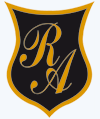     Colegio República ArgentinaO’Carrol  # 850-   Fono 72- 2230332                    Rancagua                                                   TAREA DE EDUCACIÓN FÍSICA 1° BÁSICO   SEMANA 5 DEL 27 AL 30 DE ABRIL Instrucciones:1.- Colorea, recorta y pega en tu cuaderno.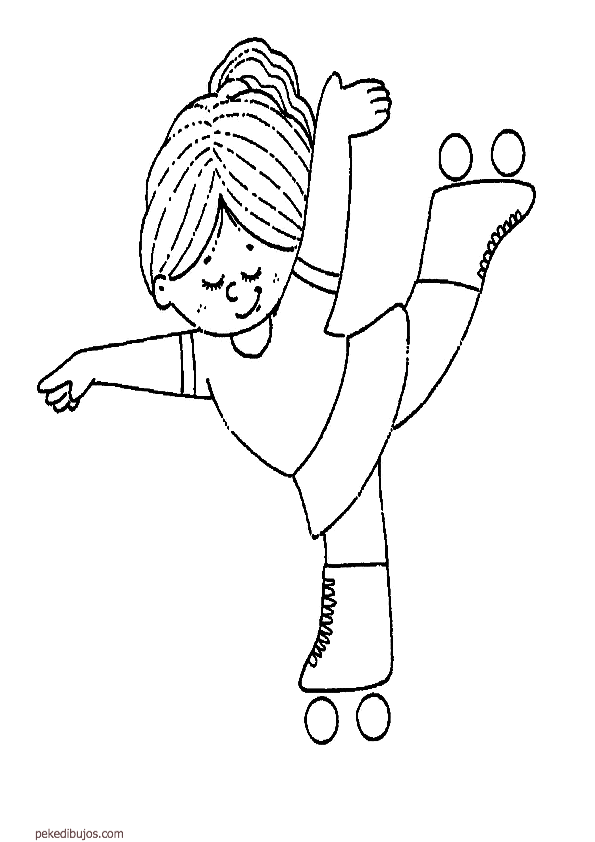 2.- Dibuja en tu cuaderno 2 acciones de equilibrio.Nombre:Curso:1° A, B, C                5ta semana                                                                   Fecha:  27 al 30 de abrilOA: Demostrar habilidades motrices básicas de locomoción y estabilidad a través de una variedad de juegos y actividades deportivas demostrando disposición a mejorar du condición física.